Books Aloud VolunteerReading aloud to adults at a regular group, using library resources.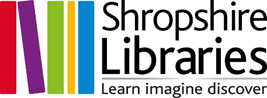 What would I be doing?You would:assist in the preparation of themed readings for a regular Books Aloud group;welcome people to the group;partner staff and/or volunteers in reading aloud;record the session on a log sheet.Am I right for this opportunity?This opportunity would suit someone who:enjoys being with people and is a good communicator, comfortable to interact with others in a respectful and sensitive manner;has a confident, outgoing personality;Is interested in books, reading and libraries.What will I get from volunteering?You would gain:valuable training and experience that can be included in CVs and job applications;the opportunity to meet others in the local community.When can I do my volunteering?Books Aloud groups meet monthly or fortnightly year round.Each session lasts one hour plus 15 minutes for set-up and 15 minutes for tidy up.  You would also spend time identifying and reading extracts in preparation – 2 to 3 hours per month.Where will I be volunteering?You will normally be expected to volunteer in a library.This may be your local library or another library of your choice if the opportunity is only available there.This role could also be completed virtually using digital technology.Who will be there with me?You will initially be supported by a member of library staff. Once experienced, you may be expected to run a session with either a staff member or another volunteer. Library staff will always be present in the building.Support and reviewRegular support and guidance will be given by a named library contact.There will be an agreed trial period to ensure that all is going well – another volunteer role may be suggested if the trial period has shown that this would be better for both parties.Training, resources and informationA full induction will be given, and further training offered where appropriate.